MINISTRY OF FOREIGN AFFAIRSEMBASSY OF BRAZIL IN LONDONANNEX III – COVER LETTER Please attach your Cover Letter with documents able to demonstrate your eligibility to participate in the tender process, with the following information: (i) Company Number, (ii) VAT number, (iii) Registration form with gov.uk proving their good standing, (iv) Address, e-mail and telephone number, (v) Any other document that proves the tenderer’s technical and financial competence.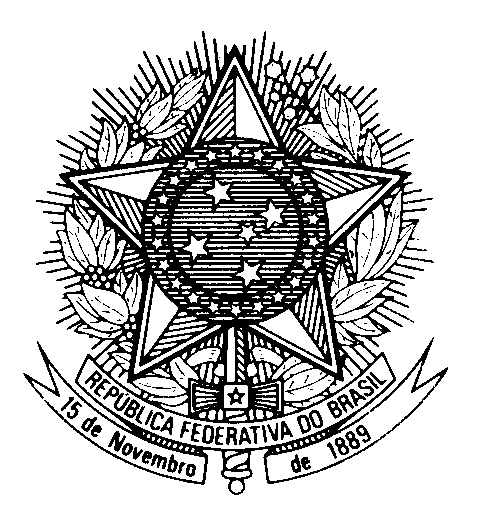 